UNIVERSIDADE FEDERAL DO PARÁ INSTITUTO DE CIÊNCIAS BIOLÓGICAS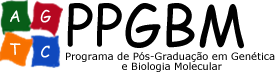 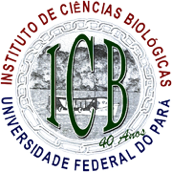 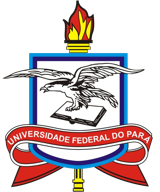 PROGRAMA DE PÓS-GRADUAÇÃO EM GENÉTICA E BIOLOGIA MOLECULAREDITAL Nº 02/2022 - PPGBM – PROCESSO SELETIVO AO MESTRADO EM GENÉTICA E BIOLOGIA MOLECULARANEXO IVComissão de SeleçãoDocentes habilitados para orientaçãoMaiores informações sobre os orientadores credenciados podem ser encontradas nas páginas http://ppgbm.propesp.ufpa.br/index.php/br/programa/docentes/permanentes e http://ppgbm.propesp.ufpa.br/index.php/br/programa/docentes/colaboradoresÁreas de concentraçãoLinhas de pesquisaNúmero de vagasOrientador credenciadoE-mailGenética de MicrorganismosGenética Molecular e Ciências Ômicas1Adriana Ribeiro Carneiroadrianarc@ufpa.brGenética de MicrorganismosGenética Molecular e Ciências Ômicas1Evonnildo Costa Gonçalves ecostag@ufpa.brGenética de MicrorganismosGenética Molecular e Ciências Ômicas1Rafael Azevedo Baraúnar.a.barauna@gmail.com Genética AnimalBiodiversidade e Evolução1Júlio César Pieczarka julio@ufpa.brGenética AnimalBiodiversidade e Evolução1Cleusa Yoshiko Nagamachi leusanagamachi@gmail.comGenética AnimalBiodiversidade e Evolução1Jeferson Carneirojeferson.carneiro@yahoo.comGenética Humana e MédicaGenética Humana e Médica / Genética Molecular e Ciências Ômicas1Ândrea Kely C. Ribeiro dos Santos akelyufpa@gmail.comGenética Humana e MédicaGenética Humana e Médica1Maria Elena Crespomaria.elena.crespo.lopez@gmail.comGenética Humana e MédicaGenética Humana e Médica1André Salim KhayatKhayatas@gmail.comGenética Humana e MédicaGenética Humana e Médica2Ney Pereira Carneiro dos Santos npcsantos@yahoo.com.brGenética Humana e MédicaGenética Humana e Médica1Rommel Mário Rodríguez Burbano rommel@ufpa.brGenética Humana e MédicaGenética Humana e Médica1Sidney Emanuel Batista dos Santossidneysantos@ufpa.brGenética Humana e MédicaGenética Humana e Médica / Genética Molecular e Ciências Ômicas1Giovanna Chaves Cavalcantegiovannaccavalcante@gmail.comBioinformáticaGenética Humana e Médica /Genética Molecular e Ciências Ômicas1Giordano Bruno Soaresjwojwo@gmail.comBioinformáticaGenética Molecular e Ciências Ômicas2Rommel Thiago Jucá Ramosrommelthiago@gmail.com